Expression of InterestPre-qualification of Bidders for Repair and Maintenance of NTS Vehicles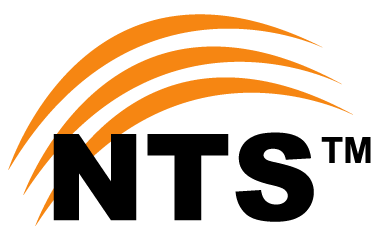 National Testing Service - Pakistan051-8489057General Terms & Conditions The Terms & Conditions are as under:    	 No proposal will be considered if: ‐ Received without required documentation or found incomplete.   Received later than the date and time fixed for submission.   The Proposal is unsigned/unstamped. The Proposal is signed/stamped by the unauthorized agent of the Firm/company.   The Proposal is from a firm which is blacklisted or in litigation of some sort with any Public-Sector Organization.The Proposal is received by telephone/telex/fax/telegram.   In contradiction with the specification given by the NTS; Without sample of the items, where particularly demanded.The bidder should be on the Active Tax Payer List for GST and Income Tax of FBR. Applicable Income tax and GST will be deducted at source/as per rules.No advance payment will be permissible.Deadlines for work/purchase order will strictly be observed, and penalty will be imposed as decided by the NTS if deadlines are not met. Any attempt by a bidder to influence in the examination, evaluation, comparison, and post qualification of the Bids or Contract award decisions may result in the rejection of the bid.NTS reserves the right to accept or reject any or all proposals, at any time, as per PPRA Rules.In case of any clarification in the proposal, please visit the office of the undersigned.No request for correction will be entertained after opening of the bid.NTS shall disqualify any firm(s), if at any stage; it finds that the information submitted, or documents provided are inaccurate, fake, ambiguous or incomplete. In case of any holiday is announced by the Govt. OR any unforeseeable circumstances that prevent the tender from being opened on the date announced (Force Majure Situation), the tenders will be opened on the very next working day. Timing will remain as mentioned in the tender notice.Quotation will be requested/invited from the pre-qualified bidders as and when required for subject job.In case of Tie Rates in RFQ; NTS will be the final authority to award the Work/purchase Order to either party, as it deems fit. No negotiation will be made once bids are submitted/opened. In case the Pre-Qualified Bidder is non-responsive for two consecutive quotes, the bidder will be informed in writing through email/courier of the non-responsiveness and will be given an opportunity to submit the reasons for the non-responsiveness (show-cause). NTS may accept or reject the reply on merit and in case of rejection; NTS may remove the firm from Pre-Qualified Bidders List and ban from future activities with NTS for the period of 6 months or as decided by the NTS. The disqualification will be as PPRA rules. NTS, at any time, may consider pre-qualification of other firm(s)/add new bidders to the list of pre-qualified bidders through the same process. Existing pre-qualified bidders will remain as pre-qualified and need not to re-apply. The Request for Proposal (RFP) exceeding Rs.100,000/- will be circulated among all the pre-qualified firms and the sealed envelopes will be submitted, whereas the quotations (RFQs) shall be called on e-mail from all prequalified firms for subject title and any queries having limit less than Rs. 100,000/- The Request for Proposal (RFP) exceeding Rs.500,000/- will be circulated among all the pre-qualified firms and the sealed envelopes will be submitted along with bid security depends upon the volume of RFQ as and when requiredIn case, the selected/successful bidder(s) impose any conditions at a later stage; The firm will be bar from further work with NTS for at-least a period of six months or impose any other penalty as decided by NTS.In case of cancellation of Work Order, the decision to award the same job to the next lowest bidder will be as per general economic principles i.e., no loss to NTS. Payment will be made as per actual and only for acceptable item(s)/job done.In case of non-compliance of the Work Order; NTS may dis-qualify the vendor and remove from the Pre-Qualified Bidder List AND/OR bar the vendor from further business with NTS AND/OR impose penalty as decided by NTSAny condition, whatsoever, will disqualify the firm from the process. In case the vendor fails to complete the job within the deadline given, provided that the delay is caused by the vendor, 1% of the total price will be deducted per day for upto a total of 10% (10 Days). If delay is beyond 10 days, NTS, on case-to-case basis, will decide whether to give more time to the vendor or cancel the Work Order. In case of extension of time, the penalty will be 2% of the total price per day (Day 11th onward). The cause of the delay may be established to be associated with the vendor.In case of calculation error in quotation the unit price of the quotation will be considered.Unit price will be taken upto 2 decimal points and total cost will be round-up to zero decimal.Eligibility, Selection Criteria & QualificationMandatory RequirementsSelection Criteria (Total Marks = 80)To be qualified, Securing Minimum of 50% Marks is Mandatory. Failing to fulfill ANY of the Mandatory Requirement will disqualify the bidder from the process.Form IDeclaration Form(Mandatory)(This form is to be provided with the Bid. Non-provision of this form will disqualify the bidder from the bidding process)All the terms & conditions have been carefully read and understood and are hereby unconditionally accepted and it is declared that I understand that by inserting any condition in my bid consciously or unconsciously will AUTOMATICALLY disqualify me from the bidding process.All the information furnished by me/us here-in is correct to the best of my knowledge and belief. I/we have no objection if enquiries are made about the work listed by me/us in the accompanying annexure. I / We agree that the decision of committee in selection will be final and binding to me/us. I / We have read the instructions appended to the proforma and I / we understand that if any false information is found at any stage, the committee is at liberty to act in a manner it feels deemed fit, which includes, but not limited to, imposing a bar/restriction from future business with NTS AND/OR blacklisting.Form IIProfessional ExperienceAttach Work Order/Contract Agreement/Payment Receipts/Bank Statements etc for eachof the above in above order as proof. Bid will be rejected in case of non-provision of proof.Filling of all fields are mandatory.Form IIIClientele ListAttach Work Order/Contract Agreement/Payment Receipts/Bank Statements etc for eachof the above in above order as proof. Bid will be rejected in case of non-provision of proof.Filling of all fields are mandatory.Check List (To be filled by Bidder)Please submit your proposal in the order as below with proper separators/Proper Binding/Plastic Cover/StapleFor queries and further clarification, you may write to us on Procurement@nts.org.pkVisit us at Procurement Department, 2nd Floor, NTS, IslamabadCall us at 051-8489057Declaration Form (Form No. I)MandatoryCompany ProfileMandatoryGST and NTN Registered MandatoryActive Tax Payer List (ATL) of FBR     Status as “Active” and Compliance Level is 100%MandatoryProof of Non-Blacklisting:Affidavit on legal paper of appropriate value (duly attested from notary public)/ /Letterhead signed & stamped that the firm/company is neither black listed nor in litigation with any of its public sector clients.MandatoryTECHNICAL EVALUATION CRITERIATECHNICAL EVALUATION CRITERIATECHNICAL EVALUATION CRITERIATECHNICAL EVALUATION CRITERIATECHNICAL EVALUATION CRITERIASr. #Description/ InformationScale PointsTotal PointsDocuments required for Evaluation (signed & stamped)1.Automotive Workshop/ Workshopworkshop = 5Service = 5Spare parts = 5 15Detail of works/activities on letter head.2.Professional Experience Previous experience of the workshops with Govt./ Private Organizations. 
1 – 2 Years = 52 – 4 Years =  10Above 4 Years = 1515Copy of contract agreement/work orders.
and Form 2 and 3.3.Technical StaffThe requirement of Technical StaffEngineer will be preferred(Mechanical, Electrical, Auto & Diesel Engineer)Supervisor1 Supervisor = 3, 2 & Above = 5Auto Mechanic’s1 Mechanic = 5, 2 Mech = 7, 3 & Above = 10  Auto Electricians1 auto Elect = 3 , 2 & above elect = 5Auto Denter painter1 Auto Denter Painter = 3, 2 & Above = 5 Fabricator1 Fabricator = 3, 2 & Above = 530List of Technical staff documents/ Cv’s 4.Machinery, EquipmentMachinery, Equipment and Tools Complete List as per No. of Technical Staff according to the list10Details of machinery, equipment and tools5.Financial Soundness / status10Copy of bank account statement of last 2 financial years. TOTALTOTALTOTAL80 Tender No.Name of Firm/ Company Year of EstablishmentName of Owner/Authorized agentOffice AddressGST No.NTN.Valid Telephone No.Valid E-mail (For Official Correspondence)Signature & Stamp(Authorized Representative)SNClient Detail with Organization & AddressContact Number of Client Duration of ContractSNClient Detail with Organization & AddressContact Number of Client Duration of ContractDetailYesNoCompany ProfileForm-I to IV (Along with Proof)Active Tax Payer List (GST and Income Tax)GST and Income Tax Registration CertificateProfessional Experience Client List